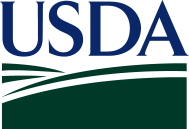 Animal and PlantHealth InspectionServiceVeterinaryServicesSection H— Dairy Inventory1.	Did you milk any does during the previous 12 months?	d101	1 Yes     3 No[If question 1 = No, go to Section O]2.	How many total dairy goats (does), whether dry or in milk, were	present on September 1, 2019?	d102	_____ head[If question 2 is less than 5 head, go to Section O]3.	How many total dairy goats (does) were milked on this operation	on September 1, 2019?	d103	_____ head4.	The number of dry dairy adult does on September 1, 2019, was: 	[question 2 - question 3]	d104	_____ head5.	How many first-lactation does born on this operation were	added to the milking herd from September 1, 2018, through August 31, 2019?	 [Include kid does raised off site.]	d105	_____ head6.	How many purchased/leased does were added to the	milking herd from September 1, 2018, through August 31, 2019?	d106	_____ head7.	How many adult dairy does were permanently removed from the 	herd from September 1, 2018, through August 31, 2019? 	[Exclude does that died.]	d107	_____ head8.	How many adult dairy does died from September 1, 2018, 	through August 31, 2019?	d108	_____ head9.	What was the peak number of does milked on this operation	at any time from September 1, 2018, through August 31, 2019?	d109	_____ head10.	Is the milk produced on your operation weighed 1 Daily	2 Monthly    3 Less frequently than monthly     4 Never (skip to section B)11. What is the average milk production (in pounds) per doe?	d110a/ d110b      	____lb/year   OR  ___lb/day	[Answer in annual milk production per doe or pounds per doe per day.]	(Note: One gallon = 8.6 lb.)Section I—General Management1.	Of the total number of dairy goats on this operation on September 1, 2019,	what percentage were registered with a breed association?	d201	_____ %2.	During the previous 12 months, did this operation 	produce any certified organic dairy milk?	d202	1 Yes     3 No3.	During the previous 12 months, did your operation milk any dairy cows?	d204	1 Yes     3 No4.	What is the average number of days post kidding 	that does are put into the milking string?	d205	_____ d5.	What is the average length of lactation (days milked) for the 	majority of your does?	d206	_____ d6. 	What is the maximum length of lactation (days milked) for 	any doe milked in the last 12 months?	d207	_____ d	(Note: Some does could have been milked for more than 365 days.)7.	What is the average number of days does are dry?	d208	_____ dSection J—Kidding Management 1.	During the previous 12 months, what was the average kidding interval	(in months) for dairy does? [Kidding interval is the time from one 	kidding to the next kidding for an individual doe.].	d301	_____ mo2.	During the previous 12 months, what was the average age (in months)	of dairy does at the time of first kidding?	d302	_____ mo3.	During the previous 12 months, did this operation use any of the	following methods to estimate colostrum quality? 	a.	Visual appearance	d303	1 Yes     3 No 	b.	Volume of first milking colostrum (in pounds)	d304	1 Yes     3 No	c. 	Colostrometer	d305	1 Yes     3 No	d.	Brix refractometer (handheld measuring device)	d306	1 Yes     3 No	e.	Other (specify: ________________________________) d306oth	d306	1 Yes     3 No4.	What is the typical feeding protocol during the first 4 weeks of life?Section K—Milk Marketing1.	During the previous 12 months, what percentage of the milk 	produced on this operation was:	a.	Fed to kids?	d401	______ %	b.	Fed to other livestock on this operation?	d402	______ % 	c.	Consumed as unpasteurized/raw milk by employees or family?	d403	______ % 	d. 	Consumed as pasteurized milk by employees or family? 	d404	______ %	e.	Made into cheese on the farm?	d405	______ %	f.	Made into other milk products (e.g., candy, yogurt, ice cream, soap) 		on the farm?	d406	______ %	g. 	Sold, traded, or given away as liquid milk?	d407	______ %					100%[If question 1g = 0, SKIP to question 3.]2. What percentage of liquid milk was sold, traded, or given away for:	a. 	Human consumption?	d408	______ %	 	b. 	Pet consumption?	d409	______ %	c. 	Livestock consumption?	d410	______ %	d. 	Making into cheese?	d411	______ %	 	e. 	Making into other milk products (e.g., candy, yogurt, ice cream, soap)?	d412	______ %					100%				                	Cheese or other				Milk 	milk products3.	During the previous 12 months, were any goat milk or     	milk products sold, traded, or given away?	d413/d414	1 Yes     3 No		1 Yes     3 No	If Yes, were the products sold, traded or given away:	a.	Directly to the public (including Internet sales, 		farmers’ markets, etc.)?	d415/d420	1 Yes     3 No		1 Yes     3 No 	b.	To retail establishments, restaurants, or 		other commercial sales?	d416/d421	1 Yes     3 No		1 Yes     3 No 	c.	To a cooperative or as part of a cooperative?	d417/d422	1 Yes     3 No		1 Yes     3 No 	d.	To a wholesaler, dealer, or processor 		(e.g., cheese plant)?	d418/d423	1 Yes     3 No		1 Yes     3 No 	e.	Other? (specify: ____________) d419oth	d419/d424	1 Yes     3 No		1 Yes     3 No 4.	During the previous 12 months, did the buyer(s) of the goat milk	or goat milk products ever pay a premium for:	a.	High protein content?	d425	1 Yes     3 No 	b.	Low bacteria counts?	d426	1 Yes     3 No 	c.	Low somatic cell count?	d427	1 Yes     3 No 	d.	Out-of-season milk?	d428	1 Yes     3 No 	e.	Other? (specify: _____________________________) d429oth	d429	1 Yes     3 No 5.  	During the previous 12 months, did this operation routinely	perform on-farm pasteurization of goat milk intended for human	consumption? [Pasteurization means to follow the Pasteurized	Milk Ordinance (PMO) time and temperature guidelines to ensure	destruction of certain microorganisms.]	d430	1 Yes     3 No 6.	During the previous 12 months, did you market any goat milk or	goat milk products intended for raw (unpasteurized) human	consumption? [Include direct purchase and goat shares.]	d431	1 Yes     3 No 7.	During the previous 12 months, did this operation participate in a:	a.	Dairy Herd Improvement Association (DHIA) program?	d432	1 Yes     3 No	b.	Quality assurance program (a program to improve milk		product quality through assessments and monitoring)?	d433	1 Yes     3 NoSection L—Milking Procedures1.	What is the primary method by which does are milked on this operation?	[Check one only.]		d501	1	Hand	2	Machine—bucket milker	3	Machine—pipeline[If question 1 = 1 or 2, SKIP to question 3.]2. 	Which of the following best describes the primary milking parlor on this operation? 	[Check one only.]		d502	1	Side by side (parallel)	2	Herringbone (fishbone)	3	Rotary (carousel)	4	Other (specify: ____________________) d502oth3.	How many times per day were does usually milked during the previous 12 months?	 [Check one only.]		d503	1	Less often than once a day	2	Once a day	3	Twice a day	4	More often than twice a day4.	Who milked the majority of does on this operation during the previous 12 months?	 [Check one only.]		d504	1	Owner(s)/operator(s)	2	Family member(s) of owner	3	Hired worker(s) (nonfamily member)	4	Other (specify: ______________________________) d504oth5.	During the previous 12 months, how often did milkers 	wear disposable gloves when milking?	d505	1 Always2 Sometimes     3 Never6.	How frequently are milkers trained on milking procedures?	[Check one only.]		506	1	As new milkers only	2	Less often than once a year	3	Once a year	4	More often than once a year	5	No training for milkers7.	Does this operation clip/singe the hair on udders of milking does?	d507	1 Yes     3 No8.	During the previous 12 months, which frequency best describes	this operation’s use of forestripping for: 						CodeFresh does	d508	_____Does with mastitis	d509	_____All other does 	d510	_____[If questions 8a, 8b, 8c ALL = 5, SKIP to question 10.]9.	When was forestripping performed? [Check one only.]		d511	1	Before teat washing	2	After teat washing	3	No teat washing[If question 9 = 3 (No teat washing), SKIP to question 11.]10.	During the previous 12 months, which of the following best describes	how teats were usually washed prior to milking? [Check one only.]		d512	1	No washing	2	Commercial udder/ teat wipes	3	Udder/teat wash or disinfectant solution used with single-use cloth/paper towels	4	Udder/teat wash or disinfectant solution used with multiple-use cloth/paper towels	5	Washed with water only	6	Other (specify: __________________________________) d512oth11.	During the previous 12 months, which of the following best describes	how teats were usually dried prior to milking? [Check one only.]	d513	1	Teats not dried prior to milking	2	Single-use cloth/paper towel	3	Multiple-use cloth/paper towel	4	Other (specify: __________________________) d513oth12.	During the previous 12 months, were teats typically 	pre-dipped prior to milking?	d514	1 Yes     3 No13.	During the previous 12 months, which of the following best describes 	the primary	post-milking procedure used for teat disinfection? 	[Check one only.]	d515	1	Dip teats with commercial postdip product	2	Dip teats with nonlabeled/homemade solution	3	Spray teats with commercial postdip product	4	Foam teats with commercial postdip	5	No post-milking teat disinfection	6	Other (specify: _________________________________) d515oth14.	Which of the following best describes the order in which goats are milked?	[Check one only.]		d516	1	No particular order	2	Based on age only	3	Based on health only	4	Based on age and health	5	Based on production level	6	Other (specify: _____________________________) d516othSection M—Milk Quality1.	During the previous 12 months, did you routinely perform 	somatic cell count (SCC) testing on the milk from your herd?	d601	1 Yes     3 No[If question 1 = No, SKIP to question 3.]2.	What was the herd average somatic cell count (cells/mL)	for milk tested during the previous 12 months?	d602	_____,000During the previous 12 months, how frequently 	did this operation test milk on-farm	for antibiotic residues?	d603	1 Always    2 Sometimes    3 Never    4  NA (no antibiotics used)[If question 3 = Never or NA, SKIP to question 6.]4.	Which of the following antibiotic residue testing kits did this operation use 	most commonly during the previous 12 months? [Check one only.]			d604	1	Snap® kit (beta lactam or tetracycline)	2	Delvotest®	3	CITE Probe®	4	Charm Farm	5	Pensyme® Milk Test	6	Other (specify: __________________________) d604oth5. 	Were milk samples tested for antibiotic residues from:	a.	Fresh does?	d605	1 Yes     3 No     4 NA (fresh does not milked or not treated)	b.	Individual does recently treated with antibiotics? d606						1 Yes     3 No    4 NA (removed from milking herd or no does treated)	c.	Bulk tank—before processor pickup?	d607	1 Yes     3 No    4 NA (no bulk tank) 	d. 	String samples (samples representing a group/pen of does)	d608	1 Yes     3 No	e.	Other? (specify: ____________________________) d609oth	d609	1 Yes     3 No6.	During the previous 12 months, were any cultures 	performed on milk produced by this operation?	d610	1 Yes     3 No[If question 6 = No, SKIP to question 11.]7.	During the previous 12 months, were milk cultures 	performed on the following:	a.	Milk from individual does?	d611	1 Yes     3 No	b.	Bulk-tank milk?	d612	1 Yes     3 No    4 NA (no bulk tank)	c.	String samples (samples representing a group/pen of does)?	d613	1 Yes     3 No[If question 7a = No, SKIP to question 9.]8.	During the previous 12 months, what type of does were typically	selected for milk culturing?	a.	Fresh does	d614	1 Yes     3 No	b.	All clinical mastitis cases	d615	1 Yes     3 No	c.	Chronic clinical mastitis cases	d616	1 Yes     3 No	d.	Clinical mastitis cases that did not respond to treatment	d617	1 Yes     3 No	e.	High somatic cell count does	d618	1 Yes     3 No	f.	Other (specify: ________________________________) d619oth	d619	1 Yes     3 No9. During the previous 12 months, were any of the milk cultures performed by:	a.	Farm personnel, done on-farm?	d620	1 Yes     3 No	b.	A State or university diagnostic laboratory?	d621	1 Yes     3 No	c.	A commercial lab?	d622	1 Yes     3 No	d.	A private veterinary lab (veterinary clinic)?	d623	1 Yes     3 No10.	During the previous 12 months, were any of the following 	organisms identified from milk that was cultured?	a.	Coagulase neg staph (CNS) non-aureus	d624	1 Yes    2  DK     3 No  	b. 	Staph. aureus	d625	1 Yes    2  DK     3 No  	c.	Mannheimia spp. (Pasteurella)	d626	1 Yes    2  DK     3 No  	d.	Mycoplasma spp.	d627	1 Yes    2  DK     3 No  	e.	E. coli/Pseudomonas/Klebsiella other gram neg	d628	1 Yes    2  DK     3 No  	f.	Strep. Agalactiae	d629	1 Yes    2  DK     3 No	g.	Environmental strep (Strep. spp.) non-agalactiae	d630	1 Yes    2  DK     3 No	h. 	Other (specify:________________) d631oth	d631	1 Yes    2  DK     3 No11.	During the previous 12 months, by which method were goats	with clinical mastitis usually milked? [Check one only.]		d632	1	No known does with mastitis in the previous 12 months	2	NA (any does with mastitis are dried off)	3   At the end of milking 	4	In a separate string from healthy goats	5	Using a separate milking unit from healthy goats 	6	No specific procedure followed 	7	Other (specify: ___________________________________) d632oth[If question 11 = 1 (no known mastitis does), SKIP to section N.]12.	During the previous 12 months, did the mastitis treatment protocol involve:	Treatment	a.	Intramammary (IMM) antibiotics (exclude dry doe treatment)?	d633	1 Yes     3 No		i. IF yes, number of does treated with IMM antibiotics:  _______  # does	b.	Oral or injectable antibiotics?	d634	1 Yes     3 No	c.	Organic/homeopathic remedies?	d635	1 Yes     3 No	d.  	Pain medications (anti-inflammatories, analgesics)?	d636	1 Yes     3 No	e.	Other? (specify: ____________________________) d637oth	d637	1 Yes     3 No	Management	f.	Frequent stripping of affected udder half?	d638	1 Yes     3 No	g.	Early dry-off?	d639	1 Yes     3 No	h.	Moving does to a separate milking pen?	d640	1 Yes     3 No	i.	Other? (specify: ____________________________) d641oth	d641	1 Yes     3 No[If question 12a = No (no IMM antibiotics used), SKIP to section N.]13.	Treatment with IMM antibiotics for mastitis was based on:	a.	Veterinary recommendation	d642	1 Yes     3 No	b. 	Recommendation from other producers	d643	1 Yes     3 No	b.	Previous treatment effectiveness	d644	1 Yes     3 No	c.	Previous culture and antimicrobial sensitivity results	d645	1 Yes     3 No	d.	Individual doe culture results before therapy	d646	1 Yes     3 No	e.	Other (specify: _______________________________) d647oth	d647	1 Yes     3 No14.	Of does treated during the previous 12 months with IMM antibiotics for 	Mastitis (Q12 ai), what percentage were given the following antibiotics and what	withdrawal time was used for each?							Withdrawal						Percent	time (d)		a.	Spectramast® LC  (ceftiofur hydrochloride)	d648/d657	_____	_____	b.	ToDay® /Cefa-Lak® (cephapirin)	d649/d658	_____	_____	c.	DariClox®  (cloxacillin)	 d650/d659	_____	_____	d. 	Pirsue® (pirlimycin hydrochloride) 	d651/d660	_____	_____	e.	Masti-Clear™ (penicillin)	d652/d661	_____	_____	f.	Polymast™ (hetacillin potassium)	d653/d662	_____	_____	g.   Amoximast® (amoxicillin)	d654/d663	_____	_____	h.   Hetacin-K® (hetacillin potassium)	d655d664	_____	_____	i.	Other (specify: _________________) d656oth	d656/d665	_____	_____		Total		≥100%	15. How were IMM antibiotics typically administered to mastitic does? 	[Check one only.]		d666	1	The whole tube administered into one teat	2	 A tube split between the two teats	3   Other (specify: __________________) d666othSection N—Dry Doe Procedures1.	During the previous 12 months, what percentage of does were	dried off based on the following protocols?	a.	Set schedule (e.g., so many days prior to kidding)	d701	_____ %	b.	Milk production level	d702	_____ %	c. 	Presence of mastitis or high somatic cell count	d703	_____ %	d. 	Other reason (specify: ___________________) d704oth	d704	_____ %		Total		100%2.	During the previous 12 months, what percentage of does were	dried off using the following methods?	a.	Abruptly stop milking	d705	_____ %	b.	Skip milkings before complete dry off 		(e.g., milk once a day for a number of days)	d706	_____ %	c.	Other (specify: ________________________) d707oth	d707	_____ %		Total		100%3.	During the previous 12 months, which of the following management	practices did this operation routinely use at dry off?	a.	Perform California Mastitis Test (CMT) or other individual-doe		SCC test	d708	1 Yes     3 No	b.	Reduce the quality/energy content of feed	d709	1 Yes     3 No	c.	Reduce access to feed	d710	1 Yes     3 No	d.	Reduce access to water	d711	1 Yes     3 No4.	During the previous 12 months, were intramammary antibiotics 	used at dry off on any does?	d712	1 Yes     3 No[If question 4 = No, SKIP to question 8.]5.	During the previous 12 months, approximately what percentage	of does were treated with dry-doe IMM antibiotics at dry off?	d713	_____ %[If question 5 = 100% SKIP to question 7.]6.	Were IMM antibiotics given to any does at dry off because of:	a.	High somatic cell count (SCC)?	d714	1 Yes     3 No	b.	History of mastitis (clinical/chronic)?	d715	1 Yes     3 No	c.	Low milk production?	d716	1 Yes     3 No	d.	Adverse weather?	d717	1 Yes     3 No	e.	Other? (specify: _______________________) d718oth	d718	1 Yes     3 No7.	Of does treated during the previous 12 months with dry-doe IMM	antibiotics, what percentage were given the following antibiotics	and what withdrawal time was used for each?							Withdrawal						Percent	time (d)	a.	Spectramast® DC (ceftiofur hydrochloride)	d719/d728	_____	_____	b.	Tomorrow®/Cefa-Dri (cephapirin benzathine)	d720/d729	_____	_____		c.	Bovaclox™, Dry-Clox®, Dry-Clox® intramammary		infusion, Orbenin®-DC (cloxacillin benzathine)	d721/d730	_____	_____	d.	Gallimycin-Dry (erythromycin)	d722/d731	_____	_____	e.	Biodry® (novobiocin)	d723/d732	_____	_____	f.	Vet Go Dry™/ Hanford’s US (penicillin G procaine)	d724/d733	_____	_____	g.	Quartermaster® Dry Doe Treatment (penicillin G		procaine/dihydrostreptomycin)	d725/d734	_____	_____	h.	Albadry Plus® Suspension (penicillin G		procaine/novobiocin)	d726/d735	_____	_____	i.	Other (specify: _________________) d727oth	d727/d736	_____	_____		Total [may be >100% if used more than one at dry off]	≥ 100%8. 	During the previous 12 months, were internal or external 	teat sealants used at dry off on any does?	d737	1 Yes     3 NoMilk Consumption RecordMilk Consumption RecordMilk Consumption RecordKid week of lifeAmount of milk offered at each feeding (ounces )Frequency (times per day)1st 1  Left with dam      OR      _____ ozd309/d313/d317/d3212nd 1  Left with dam      OR      _____ ozd310/d314/d318/d3223rd 1  Left with dam      OR      _____ ozd311/d315/d319/d3234th 1  Left with dam      OR      _____ ozd312/d316/d320/d324Codes for question 8Codes for question 81 = At each milking4 = Other (specify:                                       ) d508oth2 = At least once a day5 = Not performed3 = At least once a week